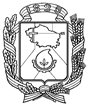 АДМИНИСТРАЦИЯ ГОРОДА НЕВИННОМЫССКАСТАВРОПОЛЬСКОГО КРАЯПОСТАНОВЛЕНИЕ04.03.2022                                   г. Невинномысск                                        № 276О внесении изменений в муниципальную программу «Развитие образования в городе Невинномысске», утвержденную постановлением администрации города Невинномысска от 15.11.2019 № 2137В соответствии с Порядком разработки, реализации и оценки                эффективности муниципальных программ города Невинномысска,                утвержденным постановлением администрации города Невинномысска от         14 апреля 2016 г. № 710, Методическими указаниями по разработке,            реализации и оценке эффективности муниципальных программ города           Невинномысска, утвержденными постановлением администрации города  Невинномысска от 08 июня 2016 г. № 1146, постановляю:1. Внести в муниципальную программу «Развитие образования в             городе Невинномысске», утвержденную постановлением администрации   города Невинномысска от 15.11.2019 № 2137 «Об утверждении                         муниципальной программы «Развитие образования в городе                                  Невинномысске», (далее - программа) следующие изменения:1.1. В позиции «Объемы и источники финансового обеспечения                программы» паспорта программы:цифры «7161449,23» заменить цифрами «7310534,62»;цифры «3770461,35» заменить цифрами «3911897,72»;цифры «697154,56» заменить цифрами «838590,93»;цифры «2655614,24» заменить цифрами «2663263,26»;цифры «574636,18» заменить цифрами «574841,18»;цифры «530811,74» заменить цифрами «538255,76».1.2. В приложении 1 «Сведения об индикаторах достижения целей          муниципальной программы «Развитие образования в городе                              Невинномысске» и показателях решения задач подпрограмм муниципальной программы «Развитие образования в городе Невинномысске» к программе:в строке 2.3 в графе 9 цифры «1,49» заменить цифрами «1,73»;в строке 4.3.7 в графе 9 цифры «0,00» заменить цифрами «4,35».1.3. Приложение 2 «Перечень ведомственных целевых программ, основных мероприятий муниципальной программы «Развитие образования в городе Невинномысске» к программе дополнить строкой 1.2.3.13, следующего содержания:«                                                                                                                        ».1.4. В приложении 3 «Объемы финансового обеспечения                       муниципальной программы «Развитие образования в городе Невинномысске» к программе:1.4.1. Строку 1 изложить в следующей редакции:«                                                                                                                ».1.4.2.  Строку 2  изложить в следующей редакции: «».1.4.3.  Строку 2.9 изложить в следующей редакции:«                                                                                                                           ».1.4.4. Строку 3 изложить в следующей редакции:«                                                                                                                        ».1.4.5. Строку 3.10 изложить в следующей редакции:«                                                                                                                           ».1.4.6. Дополнить строкой 3.21 следующего содержания:«».1.5. В приложении 4 «Объем финансового обеспечения программы «Развитие образования в городе Невинномысске» за счет средств бюджета города Невинномысска» к программе:1.5.1. В строке 1:1.5.1.1. В графе 10:цифры «574636,18» заменить цифрами «574841,18»;значение «-» заменить цифрами «205,00».1.5.1.2. В графе 11:цифры «530811,74» заменить цифрами «538255,76»;цифры «204496,86» заменить цифрами «211940,88».1.5.2. В строке 2.7 в графе 10значение «-» заменить цифрами «205,00».1.5.3. В строке 3 в графе 11 цифры «204496,76» заменить цифрами «211940,88».1.5.4. В строке 3.10 в графе 10цифры «10885,00» заменить цифрами «3262,45».1.5.5.  Дополнить строкой 3.19 следующего содержания:«».1.6. В приложении 6 «Сведения о весовых коэффициентах,                       присвоенных цели муниципальной программы «Развитие образования в          городе   Невинномысске» и задачам подпрограмм муниципальной                             программы «Развитие образования в городе Невинномысске» к программе: в строке 1.2.1 в графе 8 цифры «0,88» заменить цифрами «0,72»;в строке 1.2.2 в графе 8 цифры «0,12» заменить цифрами «0,10»;в строке 1.2.3 в графе 8 цифры «0,00» заменить цифрами «0,18».1.7.В паспорте подпрограммы «Развитие дошкольного образования в городе Невинномысске» в позиции «Объемы и источники финансового  обеспечения подпрограммы»:цифры «3378731,48» заменить цифрами «3378936,48»;цифры «1348522,62» заменить цифрами «1348727,62»;цифры «294256,15» заменить цифрами «294461,15».1.8. В паспорте подпрограммы «Развитие общего и дополнительного образования в городе Невинномысске» в позиции «Объемы и источники   финансового обеспечения подпрограммы»:цифры «3537174,82» заменить цифрами «3686055,21»;цифры «2070213,62» заменить цифрами «2211649,99»;цифры «371892,36» заменить цифрами «513328,73»;цифры «1061665,16» заменить цифрами «1069109,18»;цифры «204496,86» заменить цифрами «211940,88».2. Разместить настоящее постановление на официальном сайте            администрации города Невинномысска в информационно-телекоммуникационной сети «Интернет».3. Контроль за исполнением настоящего постановления возложить на первого заместителя главы администрации города Невинномысска                         Олешкевич Т.А.Глава города НевинномысскаСтавропольского края                                                                    М.А. Миненков12345671.2.3.13.Основное мероприятие E1: Реализация регионального проекта «Современная школа»предоставление субсидий муниципальным общеобразовательным организациям  города на реализацию мероприятий по модернизации школьных систем образованияуправление образованияапрель2022 г.декабрь  2023 г.п. 4.3.7.приложения 1123456781.Программа «Развитие образования в городе Невинномысске» всего1446334,861564317,381523165,281470048,081306669,021.Программа «Развитие образования в городе Невинномысске» средства федерального бюджета, предусмотренные:197106,28258663,1993201,3993201,3993201,391.Программа «Развитие образования в городе Невинномысске» управлению образования администрации города Невинномысска (далее – управление образования)-116,47---1.Программа «Развитие образования в городе Невинномысске» общеобразовательным организациям 34164,9891526,8993201,3993201,3993201,391.Программа «Развитие образования в городе Невинномысске» управлению жилищно-коммунального хозяйства   (далее – УЖКХ)162941,30167019,83---1.Программа «Развитие образования в городе Невинномысске» средства бюджета Ставропольского края, в том числе предусмотренные:756943,46764086,06855122,71838590,93697154,561.Программа «Развитие образования в городе Невинномысске» дошкольным образовательным организациям288438,54330902,49322795,05325262,20325262,201.Программа «Развитие образования в городе Невинномысске» общеобразовательным организациями организациям дополнительного образования422819,56371281,68532327,66513328,73371892,361.Программа «Развитие образования в городе Невинномысске» УЖКХ45685,3661901,89---1.Программа «Развитие образования в городе Невинномысске» средства бюджета города Невинномысска (далее – город), в том числе:492285,12541568,13574841,18538255,76516313,071.Программа «Развитие образования в городе Невинномысске» управлению образования 10670,829881,439762,239524,599287,251.Программа «Развитие образования в городе Невинномысске» дошкольным образовательным организациям236502,36267475,15294256,15276919,09268950,191.Программа «Развитие образования в городе Невинномысске» общеобразовательным организациям (далее – ОО) и организациям дополнительного образования 206311,69222230,84229169,99211940,88199455,781.Программа «Развитие образования в городе Невинномысске» муниципальному бюджетному учреждению «Центр административно-хозяйственного обслуживания» города (далее - МБУ «ЦАХО»)26892,7028576,7328825,3027792,9926851,341.Программа «Развитие образования в городе Невинномысске» муниципальному бюджетному учреждению «Центр развития образования» города (далее - МБУ «ЦРО»)	9800,2111091,6412622,5112078,2111768,511.Программа «Развитие образования в городе Невинномысске» УКЖХ2107,342312,34205,00--1.Программа «Развитие образования в городе Невинномысске» средства внебюджетных источников-----123456782.Подпрограмма 1 «Развитие дошкольного образования в городе Невинномысске»Всего735674,90829611,70617256,20602181,29594212,392.Подпрограмма 1 «Развитие дошкольного образования в городе Невинномысске»средства федерального бюджета, в том числе предусмотренные:162941,30167019,83---2.Подпрограмма 1 «Развитие дошкольного образования в городе Невинномысске»УЖКХ162941,30167019,83---2.Подпрограмма 1 «Развитие дошкольного образования в городе Невинномысске»средства бюджета Ставропольского края, в том числе предусмотренные:334123,90392804,38322795,05325262,20325262,202.Подпрограмма 1 «Развитие дошкольного образования в городе Невинномысске»дошкольным образовательным организациям288438,54330902,49322795,05325262,20325262,202.Подпрограмма 1 «Развитие дошкольного образования в городе Невинномысске»УЖКХ45685,3661901,89---2.Подпрограмма 1 «Развитие дошкольного образования в городе Невинномысске»средства бюджета города, в том числе предусмотренные:238609,70269787,49294461,15276919,09268950,192.Подпрограмма 1 «Развитие дошкольного образования в городе Невинномысске»дошкольным образовательным организациям236502,36267475,15294256,15276919,09268950,192.Подпрограмма 1 «Развитие дошкольного образования в городе Невинномысске»УЖКХ2107,342312,34205,00--123456782.9.Основное мероприятие P2: строительство детского сада-яслей на 225 мест по ул. Калинина, 194/1 в 101 микрорайоне городавсего210734,00231234,06205,00--2.9.Основное мероприятие P2: строительство детского сада-яслей на 225 мест по ул. Калинина, 194/1 в 101 микрорайоне городасредства федерального бюджета, в том числе предусмотренные:162941,30167019,83---2.9.Основное мероприятие P2: строительство детского сада-яслей на 225 мест по ул. Калинина, 194/1 в 101 микрорайоне городаУЖКХ162941,30167019,83---2.9.Основное мероприятие P2: строительство детского сада-яслей на 225 мест по ул. Калинина, 194/1 в 101 микрорайоне городасредства бюджетаСтавропольского края,в том числе предусмотренные:45685,3661901,89---12345678УЖКХ45685,3661901,89---средства бюджета города, в том числе предусмотренные:2107,342312,34205,00--УЖКХ2107,342312,34205,00--123456783.Подпрограмма 2 «Развитие общего и дополнительного образования в городе Невинномысске» всего663296,23685039,41854699,04818471,00664549,533.Подпрограмма 2 «Развитие общего и дополнительного образования в городе Невинномысске» средства федерального бюджета, в том числе предусмотренные:34164,9891526,8993201,3993201,3993201,393.Подпрограмма 2 «Развитие общего и дополнительного образования в городе Невинномысске» общеобразовательным организациям34164,9891526,8993201,3993201,3993201,393.Подпрограмма 2 «Развитие общего и дополнительного образования в городе Невинномысске» средства бюджета Ставропольского края, в том числе предусмотренные:422819,56371281,68532327,66513328,73371892,363.Подпрограмма 2 «Развитие общего и дополнительного образования в городе Невинномысске» общеобразовательным организациям и организациям дополнительного образования422819,56371281,68532327,66513328,73371892,363.Подпрограмма 2 «Развитие общего и дополнительного образования в городе Невинномысске» средства бюджета города, в том числе:206311,69222230,84229169,99211940,88199455,783.Подпрограмма 2 «Развитие общего и дополнительного образования в городе Невинномысске» общеобразовательным организациям и организациям дополнительного образования206311,69222230,84229169,99211940,88199455,78123456783.10.Основное мероприятие 10: капитальный ремонт зданийвсего78483,41171,833262,45--3.10.Основное мероприятие 10: капитальный ремонт зданийсредства бюджета Ставропольского края, в том числе предусмотренные:74464,24----3.10.Основное мероприятие 10: капитальный ремонт зданийобщеобразовательным организациям и организациям дополнительного образования74464,24----3.10.Основное мероприятие 10: капитальный ремонт зданийсредства бюджета города, в том числе:4019,17171,833262,45--3.10.Основное мероприятие 10: капитальный ремонт зданийобщеобразовательным организациям и организациям дополнительного образования4019,17171,833262,45--123456783.21.Основное мероприятие E1: Реализация регионального проекта «Современная школа»всего--152450,91148880,39-3.21.Основное мероприятие E1: Реализация регионального проекта «Современная школа»средства бюджета Ставропольского края, в том числе предусмотренные:--144828,36141436,37-3.21.Основное мероприятие E1: Реализация регионального проекта «Современная школа»общеобразовательным организациям и организациям дополнительного образования--144828,36141436,37-3.21.Основное мероприятие E1: Реализация регионального проекта «Современная школа»средства бюджета города, в том числе:--7622,557444,02-3.21.Основное мероприятие E1: Реализация регионального проекта «Современная школа»общеобразовательным организациям и организациям дополнительного образования--7622,557444,02-1234567891011123.19.Основное мероприятие E1: Реализация регионального проекта «Современная школа»012E100000, 57500всего--7622,557444,02-3.19.Основное мероприятие E1: Реализация регионального проекта «Современная школа»012E100000, 57500общеобразовательным организациям --7622,557444,02-